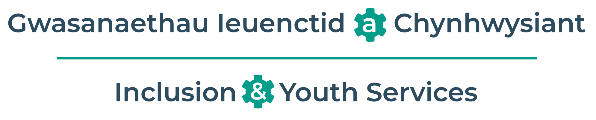 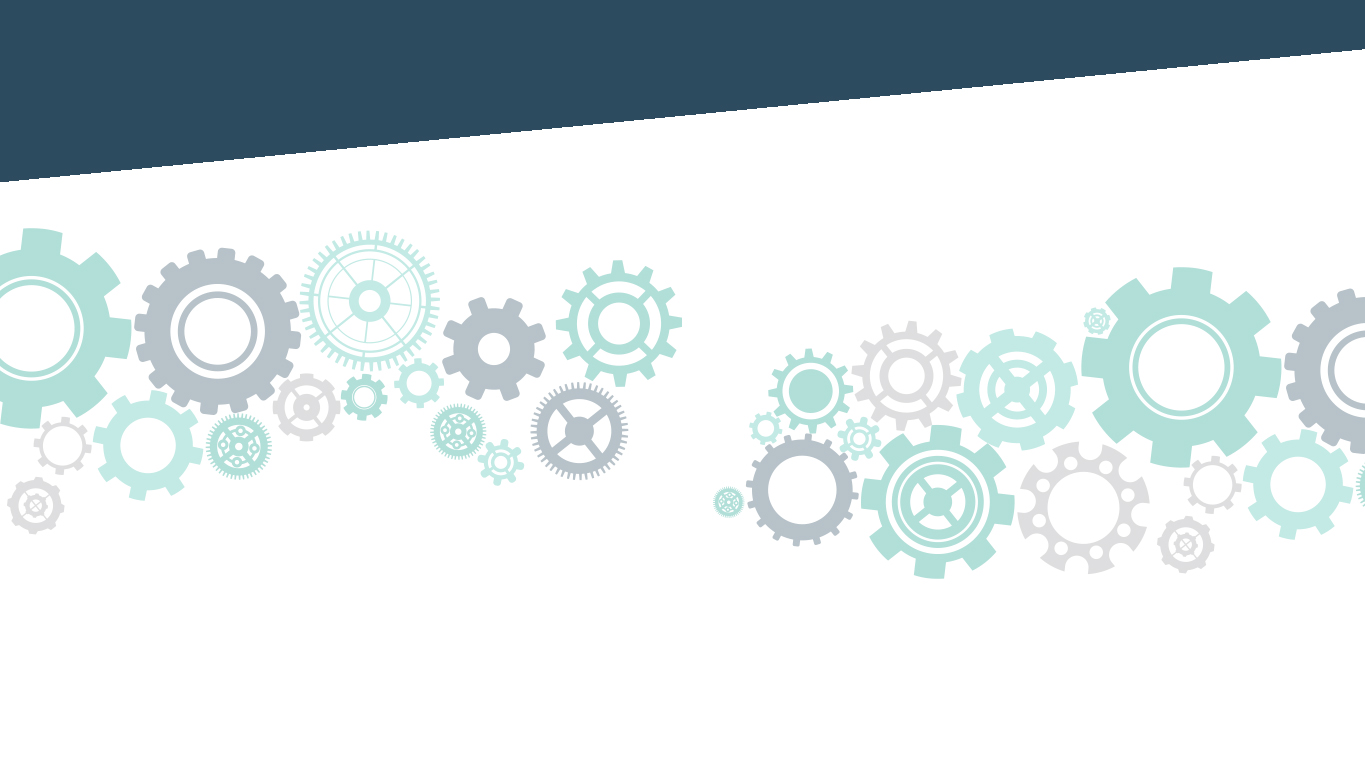 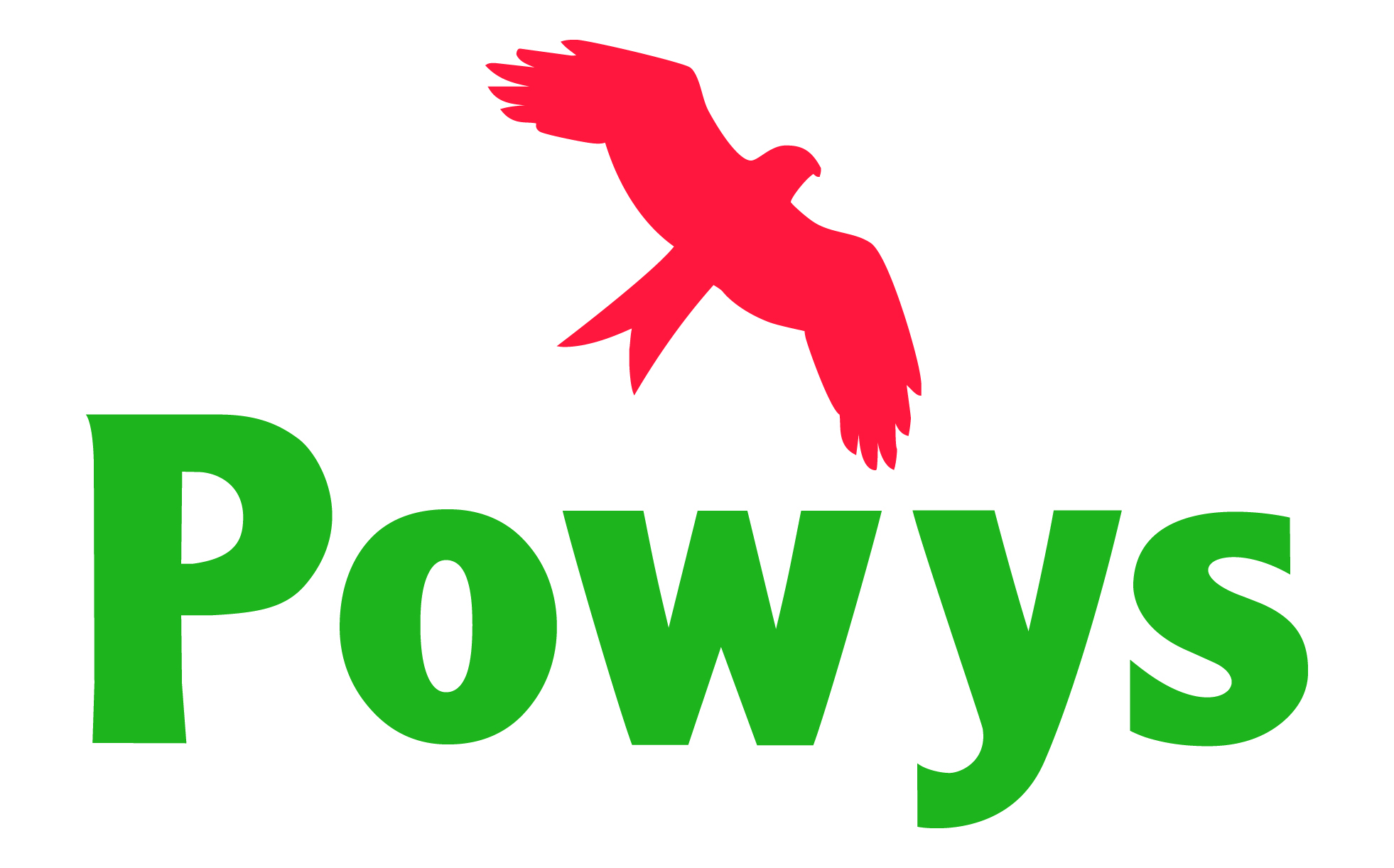 Ysgol Calon Cymru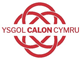 Polisi ar gyferAddysgu Plant a Phobl Ifanc ag Anghenion Dysgu YchwanegolCydlynydd Anghenion Dysgu Ychwanegol (CADY): Victoria Phillips   phillipsv22@hwbcymru.netLlywodraethwr Cyswllt Anghenion Dysgu Ychwanegol (ADY):Polisi Anghenion Dysgu Ychwanegol a Chynhwysiant CynnwysCyflwyniadArweinyddiaeth a Rheolaeth ADY Y mathau o anghenion addysgol  arbennig  y mae’r ysgol  yn eu darparuAdnabod ac Asesu ADYTyfuGweithio mewn partneriaeth gyda rhieni Ymglymiad plant/pobl ifancAsesu ac adolygu canlyniadau Trawsnewid a Phontio Y dull o addysgu plant ag ADY Y Cwricwlwm a’r Amgylchedd DdysguHyfforddiant a datblygiad proffesiynol parhaus (DPP) i staff Gwerthuso effeithlonrwydd ac effaith y ddarpariaeth ADY Cynhwysiant Datblygiad emosiynol a chymdeithasol a llesiantYmglymiad arbenigwyrDatrys AndhytundebDiogelu Data Terminoleg ADYDogfennau Canllaw Llywodraeth Cymru 1. CyflwyniadMae’r polisi hwn yn gosod ein dull o gefnogi plant/pobl ifanc ag anghenion dysgu ychwanegol (ADY). Yn ogystal, mae’r polisi a chanllaw hwn yn unol â fframwaith Cyngor Sir Powys i ddiwallu anghenion pob plentyn a pherson ifanc o’i eni hyd 25 mlwydd oed ac mae’n rhedeg yn gyfochrog â Chynllun Gweledigaeth Powys 2025 wrth sicrhau bod pob plentyn a pherson ifanc yn cael ei gefnogi i wireddu ei botensial. Mae’r cyngor a’r canllaw a osodwyd yn y ddogfen hon yn ystyried yr holl ddeddfwriaeth a chanllaw cyfredol, yn cynnwys Deddf Anghenion Dysgu Ychwanegol a Thribiwnlys Addysg (Cymru) 2018, Deddf Addysg (1996) a Deddf Cydraddoldeb (2010).Mae gwybodaeth bellach i’w gael ar wefan yr ysgol:https://www.ysgolcalon.cymru/Mae gwybodaeth am y gefnogaeth y mae Cyngor Sir Powys a gwasanaethau eraill yn ei ddarparu i’w gael ar wefan y cyngor.www.powys.gov.uk/ALNMae polisïau ysgol eraill a all gynnwys gwybodaeth a all fod yn bwysig i blant a phobl ifanc ag ADY i’w cael ar:     https://www.ysgolcalon.cymru/policies2. Arweinyddiaeth a Rheolaeth ADY Yn Ysgol Calon Cymru rydym yn credu bod ADY a chynhwysiant yn gyfrifioldeb i bawb. Er hynny, rhaid ymgymryd â rhai rolau a chyfrifoldebau allweddol. Isod, rydym yn esbonio’r rolau gwahanol o fewn i’r ysgol a sut y maent yn cefnogi ein disgyblion.Y CADYMae gan ein CADY gyfrifoldeb o ddydd i ddydd ar gyfer gweithredu’r polisi ADY a chydlynu darpariaeth benodol a wneir i gefnogi disgyblion unigol ag ADY, gan gynnwys y rheiny sydd â Chynllun Datblygu Unigol (CDU)/ Datganiad o Angen Addysgol Arbennig. Mae ein CADY yn rhoi arweiniad proffesiynol i gydweithwyr a bydd yn gweithio’n agos gyda staff, rhieni, ac asiantaethau eraill. Mae ein CADY yn gwybod am y Cod ADY a’r dyletswyddau sydd gennym ni fel ysgol. Mae hefyd yn cysylltu ag asiantaethau allanol a gweithwyr proffesiynol sy’n rhoi cefnogaeth i deuluoedd er mwyn sicrhau bod ein disgyblion ag ADY yn cael y gefnogaeth briodol ac addysgu o ansawdd uchel. Ein CADY yw Mrs Victoria Phillips a’i chyfeiriad e-bost yw phillipsv22@hwbcymru.netY LlywodraethwyrMae ein Corff Llywodraethol yn cyflawni ei ddyletswydd statudol tuag at blant a phobl ifanc ag ADY yn unol â’r canllaw a osodwyd yn y Cod ADY (2021) Cod Ymarfer AAA i Gymru (2004). Yn benodol, mae’r corff llywodraethol yn: Sicrhau bod yr ysgol yn cynnal ethos gynhwysol i’r holl ddisgyblion ag anghenion dysgu ychwanegolDewis person priodol o’r corff llywodraethol, i gymryd cyfrifoldeb, gyda’r Pennaeth, i sicrhau bod y lleoliad neu’r ysgol yn cynnal darpariaeth ar gyfer disgyblion ag ADY yn unol â’r Cod ADY Adnabod CADY sy’n rhan o uwch dîm arwain yr ysgolDatblygu, gweithredu, adrodd am, ac adolygu’n flynyddol bolisi ADY yr ysgol Sicrhau bod y cyfrifoldeb am ddiwallu anghenion y disgyblion ag ADY yn cael ei rannu  gan y staff i gyd Sicrhau bod yr adnoddau dirprwyedig ar gyfer ADY wedi ei dosnbarthu’n deg, effeithlon ac yn mynd i’r afael ag anghenion canfyddadwy  Sicrhau bod systemau mewn grym ar gyfer adnabyddiaeth gynnar, asesiad, darpariaeth a monitro anghenion unigol yn unol â Llwybr Cynhwysiant Powys Sicrhau bod yr ysgol yn darparu cwricwlwm digon gwahaniaethol ar draws pob maes dysgu i gydweddu ag anghenion y plentyn neu’r person ifanc Manteisio ar gyfleoedd hyfforddi a ddarperir, i ddatblygu arbenigedd ADY drwy’r ysgol Sicrhau bod trefniadau mewn grym yn yr ysgol i gefnogi, lle’n briodol, ddisgyblion sydd â chyflyrau meddygol Sicrhau bod yr ysgol yn diwallu ei chyfrifoldebau da Ddeddf Cydraddoldeb 2010, ynglŷn ag addasiadau rhesymol a threfniadau mynediad Yn ogystal, mae ein corff llywodraethol yn gweithio gyda’r CADY a’r Pennaeth i benderfynu ar ddatblygiad strategol y polisi ADY, darpariaeth dysgu ychwanegol (DDY) a darpariaeth dysgu cyffredinol (DDC), gan gynnwys sefydlu darlun clir i’r adnoddau sydd ar gael yn yr ysgol. Ein Llywodraethwr Cyswllt ADY yw >>>>>>> . Gellir cysylltu trwy e-bostio’r clerc i’r corff llywodraethol.3. Y mathau o ADY y mae’r ysgol yn eu darparu Mae yna ystod eang o anawsterau neu anbleddau dysgu, ond mae’r Cod ADY (2021) yn eu gosod yn fras i’r pedwar maes canlynol:Cyfathrebu a Rhyngweithiad – sy’n cynnwys plant a phobl ifanc ag anghenion llafaredd, iaith a chyfathrebu, a’r rheiny â Chyflwr Sbectrwm Awtistiaeth (CSA)Gwybyddiaeth a Dysgu – sy’n cynnwys plant a phobl ifanc ag anawsterau dysgu canolig (MLD), anawsterau dysgu difrifol (SLD), anableddau dysgu dwys a lluosog (pMLD) ac anawsterau dysgu penodol (SpLD) fel dyslecsia, dyscalculia, a dyspracsia.Datblygiad Ymddygiadol, emosiynol a chymdeithasol (BESD) – gall yr anawsterau hyn amlygu eu hunain mewn sawl ffordd gan gynnwys bod yn encilgar neu’n arunig, yn ogystal â dangos ymddygiad heriol, aflonyddgar neu annymunol. Gall plant/pobl ifanc eraill fod ag anhwylderau fel anhwylder diffyg canolbwyntio (ADD), anhwylder diffyg canolbwyntio a gorfywiogrwydd (ADHD) neu anhwylder ymlyniadSynhwyraidd a/neu corfforol sy’n cynnwys plant a phobl ifanc â nam ar y golwg (VI), nam ar y clyw (HI), nam amlsynhwyraidd (MSI) ac anabledd corfforol (PD)Caiff plant a phobl ifanc sydd ag unrhyw un o’r anghenion uchod eu cynnwys yng nghymued yr ysgol.4. Adnabod ac Asesu ADYYn Ysgol Calon Cymru rydym yn dilyn dull graddedig i ddiwallu anghenion dysgu pob plentyn a phobl ifanc. Mae’r dull hwn yn dilyn Llwybr Cynhwysiant Cyngor Sir  Powys. Mae gan y llwybr y camau canlynol:Anghenion Cynyddol AmlwgDarpariaeth Dysgu Cyffredinol (DDC)CDU yr ysgolCDU ALlMae gan ddisgybl ADY pan fo eu hanawster dysgu neu anabledd yn gofyn am ddarpariaeth dysgu ychwanegol (DDdY), sef darpariaeth sy’n wahanol neu’n ychwanegol i’r hyn sydd fel arfer ar gael i ddisgyblion o’r un oed. Byddwn yn asesu sgiliau cyfredol a lefel cyrhaeddiad pob disgybl wrth gychwyn yn yr ysgol a byddwn yn cynnal asesiadau rheolaidd o gynnydd y disgyblion i gyd drwy’r flwyddyn academaidd. Bydd y rhain ync eisio adnabod y disgyblion sy’n gwneud llai o gynnydd na’r disgwyl o ystyried eu hoed ac amgylchiadau unigol. Mae’r cynnydd hwn yn: sylweddol arafach na chynnydd eu cyfoedion sy’n dechrau o’r un man cychwynmethu cydweddu neu wella cyfradd cynnydd blaenorol y plentyn neu berson ifanc Yr ymateb cyntaf i lai o gynnydd na’r disgwyl fydd bob amser addysgu o ansawdd uchel a dargedwyd at faes gwnedid y disgybl – maent yn rhan o’r categori ‘anghenion cynyddol amlwg’ ar y llwybr cynhwysiant.Wrth adnabod plentyn neu berson ifanc fel un sydd angen cefnogaeth, bydd yr athro dosbarth/pwnc, yn gweithio gyda’r CADY, yn gwneud dadansoddiad clir o anghenion y disgyblgan gynnwys datblygiad yr unigolyn o’i gymharu â’i gyfoedion, data cenedlaethol a’i waelodlin unigol. Nid yw cynnydd araf a chyrhaeddiad isel o reidrwydd yn golygu bod gan y plenynt neu berson ifanc ADY. Yn yr un modd, nid yw cyrhaeddiad yn unol ag oed cronolegol o reidrwydd yn golygu nad oes yna anhawster neu anabledd dysgu.Nid yw anawsterau sy’n ymwneud yn unig â chyfyngiadau yn y Gymraeg neu’r Saesneg fel iaith cyhwanegol yn ADY. Nid yw ymddygiadau aflonyddgar neu encilgar parhaus o reidrwydd yn golygu bod gan blentyn neu berson ifanc ADY. Yn Ysgol Calon Cymru rydym yn effro i anawsterau a ymddengys ac yn ymateb yn gynnar. I rai plant a phobl ifanc, gellir canfod ADY ar oed cynnar. Ond, i blant eraill daw anawsterau i’r amlwg wrth iddynt ddatblygu.Rydym y cydnabod mai rhieni sy’n adnabod eu plant orau ac rydy yn gwrando a deall pan fo rhieni’n mynegi pryderon am ddatblygiad eu plentyn. Rydym hefyd yn gwrando ac yn mynd i’r afael ag unrhyw bryderon y mae plant neu bobl ifanc yn eu codi. Pan benderfynir roi cefnogaeth i blentyn caiff y penderfyniad ei gofnodi ar Broffil Tyfu’r plentyn neu berson ifanc. Bydd unrhyw benderfyniad bob amser yn cynnwys y rhieni/gofalwyr a’r plentyn neu berson ifanc lle’n briodol. Yn Ysgol Calon Cymru rydym yn dilyn Llwybr Cynhwysiant Cyngor Sir Powys. Dull graddedig yw hwn i ddiwallu anghenion dysgu plant a phobl ifanc.Y Llwybr CynhwysiantAnghenion Cynyddol Amlwg a Darpariaeth Dysgu Cyffredinol (DDC)Mae DDC yn ffurfio’r sail ar gyfer yrr holl gefnogaeth neu ddarpariaeth yn ein hysgol ac mae’n cynnwys addysgu a dysgu da sydd ar gael i bawb. Mae’n seiliedig ar ddulliau cynhwysol i addysgu a dysgu sydd o fudd i bob dysgwr, ac yn hanfodol i’r rheiny ag ADY.  Er mwyn cefnogi dysgwyr ag anghenion cynyddol amlwg, bydd yr ysgol yn rhoi strategaethau/ymyriadau addysgu a dargedwyd er mwyn sicrhau y gall dysgwr wneud cynnydd. Os yw anghenion dysgwr yn cael ei ddiwallu dan DDC, nid oes ganddynt ADY. Caiff cynllun DDC ei gwblhau.Darpariaeth Dysgu Ychwanegol (DDdY) – CDU yr ysgolLle nad yw DDC yn ddigon i ddiwallu’r anghenion, gellir ystyried bod gan y dysgwr anghenion dysgu ychwanegol (ADY) a bydd yr ysgol yn cymryd gweithred ychwanegol neu wahanol er mwyn sicrhau cynnydd. I unrhyw ddysgwr y canfyddwyd bod ganddo ADY, bydd yr ysgol yn creu a chynnal CDU ac yn cymryd pob cam rhesymol i sicrhau bod y ddarpariaeth dysgu ychwanegol (DDdY) mewn grym. DDdY yr Ysgol ac Awdurdod Lleol  - cyfeiriad at Banel Cynhwysiant Powys (PIP)Bydd Ysgol Calon Cymru yn darparu strategaethau penodol ac ymyriadau dan arweiniad oedolyn i fynd i’r afael â rhwystrau nodweddiadol i ddysgu; cyflwynir y rhain trwy DDC neu CDU ysgol. Ond, gall fod yna achlysuron pan fydd gan blentyn CDU ysgol ond mae yna DDdY penodol na allant ei ddarparu. Yn y fath amgylchiadau bydd yr ysgol yn gofyn i’r cyngor ddarparu DDdY, ar sail tymor byr, trwy un o’i adnoddau canolog – pan fo disgybl yn cael yr DDdY hwn o’r cyngor, ystyrir eu bod wedi cael CDU Ysgol (PIP). Mae’r cyfrifoldeb dros gynnal yr CDU yn aros gyda’r ysgol, ond bydd y cyngor yn darparu math o DDdY. Enghreifftiau o’r DDdY hyn yw:Gwaith a dargedwyd gydag on o athrawon arbenigol CSP (SPLD/S&L/CLA/EAL)Gwaith a dargedwyd gyda un neu fwy o Dîm Synhwyraidd arbenigol CSP (Gweld/Clywed/Colled Aml-Synhwyraidd ac Anabledd Corfforol)Cefnogaeth estyn allan gan un o gyfleusterau addysgu arbenigol y cyngor (Canolfan arbenigol/PRU/darpariaeth Nurture)Gall disgybl drawsnewid rhwng CDU Ysgol ac CDU Ysgol (PIP) ar sawl achlysur. Nid yw hyn yn effeithio ar hawl apêl y dysgwr / rhiant/gofalwr.DDdY Awdurdod Lleol – CDU ALlLle, er gwaethaf gweithredu’n berthnasol a phwrpasol er mwyn adnabod, asesu a diwallu ADY y plentyn neu’r person ifanc, nid ydynt wedi gwneud y cynnydd disgwyledig, rhoddir ystyriaeth i ofyn am CDU ALl. Gall y cais hwn gael ei wneud gan yr ysgol neu’r rhieni. Rhan amlaf, bydd yr ysgol yn cynnal y CDU. Er hynny, lle mae cymhlethdod y ddarpariaeth ychwanegol sydd ei angen i ddiwallu anghenion y dysgwr yn afresymol i’r ysgol brif ffrwd ei ddarparu, caiff hyn ei gynnal gan yr awdurdod lleol. Bydd yr awdurdod lleol hefyd yn cynnal y CDU ar gyfer a ble y mae plentyn neu berson ifanc dan ofal yr ALl.Wrth ystyried a yw CDU ALl yn angenrheidiol bydd yr awdurdod lleol yn ystyried tystiolaeth y gweithredu a gafwyd eisoes gan yr ysgol i ddiwallu angen ADY y plentyn neu’r person ifanc. 5. Tyfu – Platfform Cynhwysiant Cyngor Sir Powys Mae Tyfu yn system ar-lein sy’n galluogi pob lleoliad, ysgol a’r cyngor i greu proffiliau un dudalen i ddisgyblion, uwch lwytho cynlluniau darpariaeth dysgu cyffredinol a manylion monitro, creu cynlluniau datblygu unigol i ddisgyblion ag ADY, cofnodi manylion cyfarfod a phenderfyniadau’n ymwneud ag anghenion cynyddol amlwg /ADY disgyblion unigol, gwneud cyfeiriadau uniongyrchol at y cyngor, a chreu cynlluniau addysg personol ar gyfer plant mewn gofal. Mae’r platfform hefyd yn caniatáu i bawb sy’n gweithio gyda phlentyn, person ifanc a’u teuluoedd i gael mynediad at y wybodaeth i sicrhau bod dull aml-asiantaeth er mwyn diwallu anghenion pob plentyn a pherson ifanc ag ADY. Mae mynediad i Blatfform Tyfu trwy wahoddiad a phroses gwirio dau gam. Byddwn ond yn gwahodd gweithwyr proffesiynol i gael mynediad i broffil Tyfu plentyn neu berson ifanc gyda chaniatâd y rhieni neu’r person ifanc.6. Gweithio mewn partneriaeth gdya rhieni Yn Ysgol Calon Cymru rydym wedi ymrwymo i weithio mewn partneriaeth gyda rhieni a gofalwyr a byddwn bob amser yn gweithio mewn dull person ganolog. Byddwn yn:  ystyried barn, dymuniadau a theimladau rhienirhoi i rieni’r wybodaeth a’t gefnogaeth angenrheidiol er mwyn galluogi cyfraniad llawn i wneud penderfyniad. cefnogi rhieni i hyrwyddo datblygiad eu plentyn er mwyn eu helpu i gyflawni’r deilliannau addysgol ac arall gorau posibl, a’u paratoi’n effeithiol ar gyfer oedolaeth. cyfarfod rhieni plant/pobl ifanc cyn amled ag sy’n angenrheidiol yn y diwyg mwyaf cyfleus i bob parti rhoi adroddiad blynyddol i rieni ar gynnydd eu plentyn Os ceir unrhyw anghytundeb gyda rhieni ynglŷn â chefnogaeth ADY i’w plentyn, byddwn yn gweithio gyda hwy i geisio datrys hyn. Os oes cwyn gan rieni, gallant ddefnyddio gweithdrefn gwynion yr ysgol. Mae manylion am hyn ar gael o swyddfa’r ysgol neu ar wefan yr ysgol: https://www.ysgolcalon.cymru/policies7. Ymglymiad plant a phobl ifancRydym wedi ymrwymo i gynnwys plant a phobl ifanc ag ADY yn y penderfyniadau am eu dysgu a byddwn bob amser yn gweithio mewn dull person ganolog.Byddwn yn: ystyried barn, dymuniadau a theimladau plant a phobl ifanc. rhoi i blant a phobl ifanc y wybodaeth a chefnogaeth angenrheidiol i alluogi cyfranogiad llawn i wneud penderfyniadau. cefnogi plant a phobl ifanc i gefnogi eu datblygiad a’u helpu i gyflawni’r deilliannau addysgol ac arall gorau posibl, a’u paratoi’n effeithiol ar gyfer oedolaeth 8. Asesu ac adolygu canlyniadau Rydym yn cofnodi tystiolaeth o gynnydd disgyblion, ac yn canolbwyntio ar deilliannau a dull trylwyr i fonitro a gwerthuso unrhyw gefnogaeth ADY a roddir. Rydym yn cofnodi manylion o ddarpariaeth ychwanegol neu wahanol a wneir dan DDC a DDdY. Mae hyn yn ffurfio rhan o drafodaethau rheolaidd gyda rhieni am gynnydd y plentyn a pherson ifanc, deilliannau disgwyliedig o’r gefnogaeth a chamau cynlluniedig nesaf. Mae’r gefnogaeth a’r darpariaeth a roddir i blant a phobl ifanc sy’n arddangos anghenion dysgu ADY cynyddol amlwg neu sydd ag ADY ar ffurf cylch pedwar rhan: asesu, cynllunio, gwneud ac adolygu. Mae penderfyniadau a gweithredoedd yn destun ailymweliad, yn cael eu mireinio a’u hadolygu gyda dealltwriaeth cynyddol o anghenion disgybl ac o’r hyn sy’n ncefnogi’r disgybl i wneud cynnydd da a sicrhau deilliannau da. Yr enw ar hyn yw dull graddedig.  Cytunir ar ddyddiadau clir i adolygu cynnydd a bydd y rhiant, disgybl a staff addysgu’n glir ynglŷn â sut y byddant yn helpu’r disgybl i gyrraedd y deilliannau disgwyliedig. Bydd effeithlonrwydd y gefnogaeth a’r ymyriadau a’u heffaith ar gynnydd y disgybl yn cael eu hadolygu’n unol â’r dyddiad cytunedig. Adolygu CDU Defnyddir CDU i fonitro’n weithredol gynnydd plant a phobl ifanc tuag at eu deilliannau a dyheadau yn y tymor mwy hir. Rhaid eu hadolygu bob 12 mis o leiaf. Ymgymerir ag adolygiadau mewn partneriaeth â’r plentyn neu berson ifanc fel sy’n briodol, eu rhieni neu ofalwyr ac unrhyw weithiwr proffesiynol perthnasol arall sy’n gweithio gyda’r plentyn neu berson ifanc, gan ystyried eu barn, dymuniadau a theimladau. Bydd yr adolygiad yn canolbwyntio ar gynnydd y Bydd yr adolygiad hefyd yn ystyried a yw’r deilliannau a thargedau cefnogol hyn yn dal i fod yn briodol ac os yw’r DDdY yn dal i fod yn berthnasol ac yn briodol. Cyn y cyfarfod byddwn yn:rhoi rhybudd i bob parti o leiaf dwy wythnos cyn y cyfarfod ac yn chwilio am gyngor a gwybodaeth am y plentyn defnyddio Tyfu i ychwanegu adroddiadau ychwanegol a gyflwynwyd cyn y cyfarfod Caiff ychwanegiadau neu ddiwygiadau i’r CDU eu gwneud ar Tyfu o fewn i dwy wythnos o gynnal yr adolygiad person ganolog. Yn unol â’r Cod ADY newydd, byddwn yn sicrhau bod copi diwygiedig o unrhyw CDU yn cael eigyhoeddi cyn diwedd y cyfnod adolygu (h.y. cyn diwedd blwyddyn yr adolygiad), pryd bynnag y caiff yr adolygiad ei gynnal.  Caiff unrhyw ddiwygiadau y cytunwyd arnynt yn dilyn adolygiad ar gais rhieni’r plentyn / person ifanc ei gyhoeddi o fewn i 35 diwrnod ysgol o’r adolygiad.Pan fo plentyn dan ofal yr Awdurdod Lleol, byddwn yn ceisio cydamseru’r adolygiadau CDU gydag adolygiadau gofal cymdeithasol. 9. TrawsnewidGall mwyafrif helaeth y plant a phobl ifanc ag ADY, gyda’r gefnogaeth gywir, ddod o hyd i waith, cael cefnogaeth i fyw’n annibynnol, a chyfrannu yn eu cymunedau. Rydym yn hybu’r uchelgeisiau hyn o’r cychwyn. Mae ein cefnogaeth ADY yn cynnwys cynllunio a pharatoi ar gyfer y pontio rhwng cyfnodau addysg, cyfnodau allweddol, grwpiau blwyddyn a pharatoi ar gyfer bywyd fel oedolyn. Byddwn yn cytuno gyda rhieni a disgyblion ar y wybodaeth i’w rannu fel rhan o’r broses hon. Rydym yn cefnogi plant a phobl ifanc fel eu bod wedi eu cynnwys yn y grwpiau cymdeithasol ac yn datblygu cyfeillgarwch. Mae hyn yn arbennig o bwysig pan mae plant yn pontio o un cyfnod addysg i un arall. Os oes gan blentyn neu berson ifanc CDU, caiff ei adolygu a’i addasu mewn da bryd cyn symud rhwng cyfnodau allweddol addysg. Caiff gweithwyr proffesiynol (y CADY fel arfer) o unrhyw ysgol newydd i’r adolygiad ac yn cael mynediad i broffil Tyfu’r plentyn neu berson ifanc. Fel arfer caiff yr adolygiad ac unrhyw ddiwygiadau eu cwblhau erbyn canol mis Chwefror bob blwyddyn. 10. Ein dull o addysgu plant a phobl ifanc sydd ag ADY Yn Ysgol Calon Cymru rydym yn gosod disgwyliadau uchel i’r disgyblion i gyd beth bynnag eu cyrhaeddiad blaenorol. Rydym yn defnyddio asesu i osod targedau sy’n fwriadol uchelgeisiol. Rydym yn cyflwyno addysgu o ansawdd uchel sy’n wahaniaethol ac yn bersonol ac yn diwallu anghenion  unigol y rhan fwyaf o blant a phobl ifanc. Mae rhai plant neu bobl ifanc angen darpariaeth addysgol sy’n ychwanegol at, neu’n wahanol i hyn ac rydym yn defnyddio ein hymdrechion gorau i sicrhau bod darpariaeth fel hyn yn cael ei wneud ar gyfer y rheiny sydd ei angen. 11. Cwricwlwm ac amgylchedd dysgu Gan ddefnyddio’r Fframwaith Cwricwlwm i Gymru (CfW) rydym yn addasu ein cwricwlwm ac yn ei wneud yn hygyrch i’r disgyblion i gyd a byddwn yn sicrhau ei fod yn:galluogi pob dysgwr i wneud cynnydd tuag at y pedwar pwrpas eang a chytbwysaddas i ddysgwyr o oed, gallu a thueddfryd gwahanol (gan gynnwys y rheiny ag ADY)Caiff gwersi eu cynllunio i fynd i’r afael â meysydd o anhawster posibl ac i ddileu rhwystrau i gyrhaeddiad disgyblion. Rydym yn gwneud yr hyn sydd ei angeni alluogi plant a phobl ifanc i ddatblygu, dysgu, cyfranogi, a chyflawni’r deilliannau gorau posibl boed hyn ny drwy addasiadau rhesymol ai peidio i blentyn a pherson ifanc anabl neu ddarpariaeth dysgu ychwanegol i blentyn neu berson ifanc ag ADY.12. Hyfforddiant a datblygiad proffesiynol parhaus (DPP) i staff Yn rheolaidd ac yn ofalus rydym yn adolygu ansawdd yr addysgu ar gyfer y disgyblion i gyd, gan gynnwys y rheiny sydd mewn risg o dangyflawni. Mae hyn yn  cynnwys adnabod patrymau o angen y yr ysgol, adolygu a lle bo angen, gwella dealltwrtiaeth yr athrawon o strategaethau i adnabod a chefnogi disgyblion sy’n agored i niwed a’u gwybodaeth am yr ADY a welir amlaf. Lle bo angen ymyriadau, rydym yn sicrhau bod gan y staff sgiliau a gwybodaeth digonol i gyflwyno’r ymyriad yn effeithiol. Mae ansawdd yr addysgu ar gyfer disgyblion ag ADY, a’r cynnydd a wneir gan ddisgyblion ag ADY, yn rhan ganolog o drefniadau rheoli perfformiad yr ysgol a’i hagwedd at ddatblygiad proffesiynol ar gyfer y staff addysgu a chynnal i gyd.13. Gwerthuso effeithlonrwydd ac effaith darpariaeth ADY Rydym yn cynnal trosolwg o’r rhaglenni ac ymyriadau a ddefnyddir gyda grwpiau gwahanol o ddisgyblion i roi sail ar gyfer monitro eu heffeithlonrwydd ac effaith. Rydym yn defnyddio systemau gwybodaeth i fonitro cynnydd a datblygiad y disgyblion i gyd. Mae hyn yn ein helpu i ddatblygu’r defnydd o ymyriadau sy’n effeithiol ac i ddileu’r rheiny sy’n llai defnyddiol. 14. Cynhwysiant – yn cynnwys cefnogaeth i ddysgwyr sy’n agored i niwed a’r rhai dan anfantais Rydym wedi ymrwymo i ddileu gwahaniaethu, hyrwyddo cydraddoldeb cyfle, a hyrwyddo perthnasoedd da. Mae disgyblion ag ADY yn ymwneud â gweithgareddau’r ysgol gyda’r rheiny nad oes ganddynt ADY ac fe’u hanogir i gyfranogi’n llawn ym mywyd yr ysgol  ac mewn unrhyw weithgaredd cymunedol ehangach. Rydym wedi ymrwymo i sicrhau bod ein hysgol yn dathlu ac yn adlewyrchu ein cymuned amrywiol. Mae cynrychioliad hyn yn amlwg ymhobman, arddangosfeydd mur i gylchlythyron a chorneli llyfrau, i roi gwybodaeth ar y cyfryngau. Rydym yn chwilio’n weithredol am ymglymiad gan aelodau’r gymuned er mwyn meithrin yr uchod.Yn ogystal, yn Ysgol Calon Cymru byddwn bob amser yn sicrhau bod gan unrhyw blentyn neu berson ifanc, beth bynnag eu profiadau blaenorol, y gefnogaeth i gyflawni eu potensial a goresgyn unrhyw rwystrau i ddysgu y gallant fod yn eu hwynebu. Byddwn yn ymdrechu i weithredu atebion amrywiol a chefnogaeth a dargedwyd tuag at eu hanghenion unigol. Mae Llywodraeth Cymru’n diffinio p[lant a phobl ifanc a all fod yn agored i niwed neu dan anfantais yn y rhestr ganlynol. Ni fydd pob dysgwr o’r grwpiau hyn yn wynebu rhwystrau i ddysgu nag yn agored i niwed o dangyflawni. Mae’r rhestr yn un eang iawn ac nid yw’n gyfyngedig i ddysgwyr sydd mewn un neu fwy o’r grwpiau canlynol:dysgwyr ag anghenion addysgol arbennig (AAA) neu anghenion dysgu ychwanegol (ADY)dysgwyr ag anawsterau dysgu a/neu anableddau (LDD) sydd â mynediad i addysg bellach a hyfforddiant dysgwyr yn y grwpiau ethnig lleiafrifol y mae Saesneg neu Gymraeg yn iaith ychwanegol iddynt (EAL/WAL)plant a brofodd gofal, yn cynnwys plant mewn gofal, including looked after childrendysgwyr a addysgwyd mewn man arall i ysgol (EOTAS)plant ffoaduriaid a cheiswyr lloches dysgwyr sy’n sipsiwn, Roma a Theithwyrdysgwyr sy’n gymwys i gael prydau ysgol am ddim (eFSM)gofalwyr ifancplant mewn risg o niwed, camdriniaeth neu esgeulustod 15. Datblygiad emosiynol a chymdeithasol a llesiantYn Ysgol Calon Cymru rydym yn cefnogi iechyd a llesiant emosiynol plant a phobl ifanc ag ADY trwy ddarparu trefniadau cefnogaeth bugeiliol ychwanegol er mwyn gwrando ar eu barn a gweithredu mesurau i atal bwlio. Yn ein hysgol, mae gennym oedolion galluogi sy’n gosod y disgwyliadau ar gyfer dysgu trwy greu amgylcheddau emosiynol ddiogel sy’n cefnogi dysgwyr i ddechrau mynegi a rheoli eu teimladau ac ymddygiadau mewn ffyrdd cadarnhaol. Maent yn gyson yn eu gofal, ac yn modelu trugaredd a charedigrwydd. Maent yn cefnogi dysgwyr i ymdopi an ansicrwydd a newid, a’u paratoi i reoli eu pontio a newidiadau i weithdrefnau dyddiol. 16. Ymglymiad arbenigwyr ac asiantaethau allanol Yn Ysgol Calon Cymru byddwn bob amser yn cynnwys arbenigwr os nad yw plentyn neu berson ifanc yn gwneud fawr o gynnydd neu dim cynnydd dros gyfnod estynedig neu os ydynt yn parhau i weithio ar lefelau sylweddol is na disgyblion o oed cyffelyb er gwaethaf cefnogaeth ADY ar sail tystiolaeth, yn dilyn y Llwybr Cynhwysiant, a gyflwynir gan staff sydd wedi cael yr hyfforddiant priodol. Mae rhieni bob amser yn cael eu cynnwys mewn unrhyw benderfyniad i gynnwys arbenigwyr. Byddwn yn cysylltu gyda’r awdurdod lleol fel sy’n briodol trwy Banel Cynhwysiant Powys (PIP) i gael cefnogaeth a chanllaw, a gallwn gynnwys arbenigwyr ar unrhyw adeg i gynghori ar adnabyddiaeth cynnar o ADY a chefnogaeth ac ymyriadau effeithiol. Byddwn yn gweithio gyda rhieni, yr awdurdod lleol trwy PIP ac asiantaethau priodol eraill er mwyn ystyried ystod o ddulliau sydd ar sail tystiolaeth a dullaiu addysgu effeithiol, cyfarpar addas, strategaethau, ac ymyriadau i gefnogi cynnydd y plentyn neu berson ifanc. Ar y cyd, rydym yn cytuno ar anghenion y plentyn neu berson ifanc, cyfrifoldebau, a’r deilliannau sydd i’w cyflawni trwy’r gefnogaeth, ac yn cynnwys dyddiad ar gyfer ei adolygu. Mae cofnodion o ymglymiad arbenigwyr yn cael eu cofnodi a’u rhannu gyda rhieni a staff addysgu trwy broffil Tyfu’r plentyn neu berson ifanc.Os yw plentyn dan ofal yr awdurdod lleol, byddwn yn gweithio’n agos gyda gweithwyr proffesiynol perthnasol eraill sy’n ymwneud â bywyd y plentyn neu berson ifanc am ei fod mewn gofal.17. Datrys AnghytundebOs ydych chi neu’ch plentyn yn anghytuno gyda penderfyniad rydym wedi ei wneud ynglŷn â chynnwys CDU, cysylltwch â [ENW’R CADY] i drafod eich pryderon. Os na ellir dod i gytundeb, gallwch ofyn i’r awdurdod lleol i adolygu’r penderfyniadau. Mae gan yr awdurdod lleol un dewis mynediad ar gyfer cyngor a chanllaw. Ei enw yw Llwybrau Tyfu, a gellir cysylltu ar tyfu@powys.gov.uk neu 01597 827108.18. Diogelu Data Bydd pob dogfen sy’n ymwneud ag ADY plentyn neu berson ifanc yn cael ei gadw ar eu proffil Tyfu; sef ystorfa electronig ddiogel; nid oes gan bobl anawdurdodedig fynediad iddo. Ni chaiff cynlluniau eu datgelu heb ganiatâd rhieni neu ofalwyr y plentyn, neu’r person ifanc, ac eithrio er dibenion penodol neu os yw er budd y plentyn neu berson ifanc. Gweler ein Polisi Diogelu Data i gael mwy o fanylion. https://www.ysgolcalon.cymru/policies19. Terminoleg ADYNid yw’r rhestr isod yn gynhwysfawr, ond mae’n rhoi rhai diffiniadau i rai ymadroddion a thalfyriadau allweddol a ddefnyddir wrth siarad am ADY. Os hoffech drafod unrhyw un o’r termau isod, cysylltwch â [ENW’R CADY].ADY – Anghenion Dysgu Ychwanegol – Mae gan blentyn neu berson ifanc ADY os oes ganddynt anhawster dysgu neu anabledd sy’n galw am ddarpariaeth dysgu ychwanegol.DDDY – Darpariaeth Ddysgu Ychwanegol – Dyma’r ddarpariaeth a ddisgrifir  yn CDU person. Os yw plentyn neu berson ifanc yn cael DDDY, ystyrir bod ganddynt ADY.DDC – Darpariaeth Dysgu Cyffredinol – Dyma’r ddarpariaeth a roddir gan ysgol neu leoliad i’r plant a phobl ifanc i gyd pe baent ei angen. Os yw plwntyn neu berson ifanc yn cael DDC, nid ystyrir bod ganddynt ADY.CDU – Cynllun Datblygu Unigol – Dyma’r ddogfen statudol sy’n disgrifio anghenion dysgu ychwanegol person, yr DDDY sydd ei angen i helpu i ddiwallu’r anghenion hynny a phwy fydd yn ei ddarparu.CDU ALl– Fersiwn yw hwn o’r CDU a gynhelir gan yr awdurdod lleol. Rhoddir CDU ALl pan mae’n afresymol i ysgol adnabod lefel yr ADY sydd gan blentyn neu berson ifanc neu fanylu neu ddarparu’r math o DDdY sydd ei angen i helpu i ddiwallu anghenion y plentyn neu berson ifanc.  Mae’r ALl yn gyfrifol hefyd am yr CDU i gyd os yw plentyn neu berson ifanc dan ofal yr ALl, cofrestriad deuol, wedi ei gadw neu mewn addysg anstatudol.CDU Ysgol – Fersiwn yw hwn o’r CDU a gynhelir gan yr ysgol. Bydd anghenion y rhan fwyaf o blant a phobl ifanc sydd ag ADY yn cael ei ddiwallu gan CDU Ysgol.Cynllun DDC – Cynllun Darpariaeth Dysgu Cyffredinol– Dogfen anstatudol sy’n rhoi manylion am y gefnogaeth y bydd plent a phobl ifanc yn ei dderbyn. Nid ystyrir bod ADY gan blant a phobl ifanc sydd â Chynllun DDC. Mae’r cynllun DDC yn cael ei fonitro a’i gynnal gan yr ysgol. Bydd anghenion y rhan fwyaf o blant a phobl ifanc yn cael ei ddiwallu gan Gynllun DDC.Proffil Un Dudalen – crynodeb syml o’r hyn sy’n bwysig i rywun a sut y maent am gael eu cefnogi. Gall proffil un dudalen gofnodi sut mae plentyn neu berson ifanc am i bobl eu helpu, beth sy’n bwysig iddynt a beth mae pobl yn hoffi neu’n edmygu amdanynt. Dylai bod proffil un dudalen gan bob plentyn a pherson ifanc ag ADY.Tyfu – Platfform Cynhwysiant Cyngor Sir Powys yw hwn. Mae’n caniatáu i wybodaeth am ADY plentyn a pherson ifanc gael ei storio a’i rannu gyda’r bobl ac asiantaethau perthnasol. Mae hefyd yn caniatáu creu cynlluniau electronig (yn cynnwys CDU) a’u rhannu’n electronig.Llwybrau Tyfu – Un pwynt mynediad ar gyfer cyngor, canllaw a chefnogaeth gan yr awdurdod lleol.PIP – Panel Cynhwysiant Powys– Y panel gwneud penderfyniadau ar gyfer popeth sy’n ymwneud ag ADY a Chynhwysiant o fewn i’r awdurdod lleol.20. Dogfennau Canllaw Llywodraeth CymruDeddf ADY yng Nghymru (2018)Gweithredu’r Ddeddf Anghenion Dysgu Ychwanegol a Thribiwnlys Addysg (Cymru)  2018: canllaw ymaferwyr | LLYW.CYMRUSystem Anghenion Dysgu Ychwanegol (ADY): canllaw rhieni [HTML] | LLYW.CYMRUY Cod ADY i Gymru 2021210326-y-cod-anghenion-dysgu-ychwanegol-i-gymru-2021.pdf (llyw.cymru)Rôl y CADYrôl-y-cydlynydd anghenion-dysgu-ychwanegol-blynyddoedd-cynnar.pdf (llyw.cymru)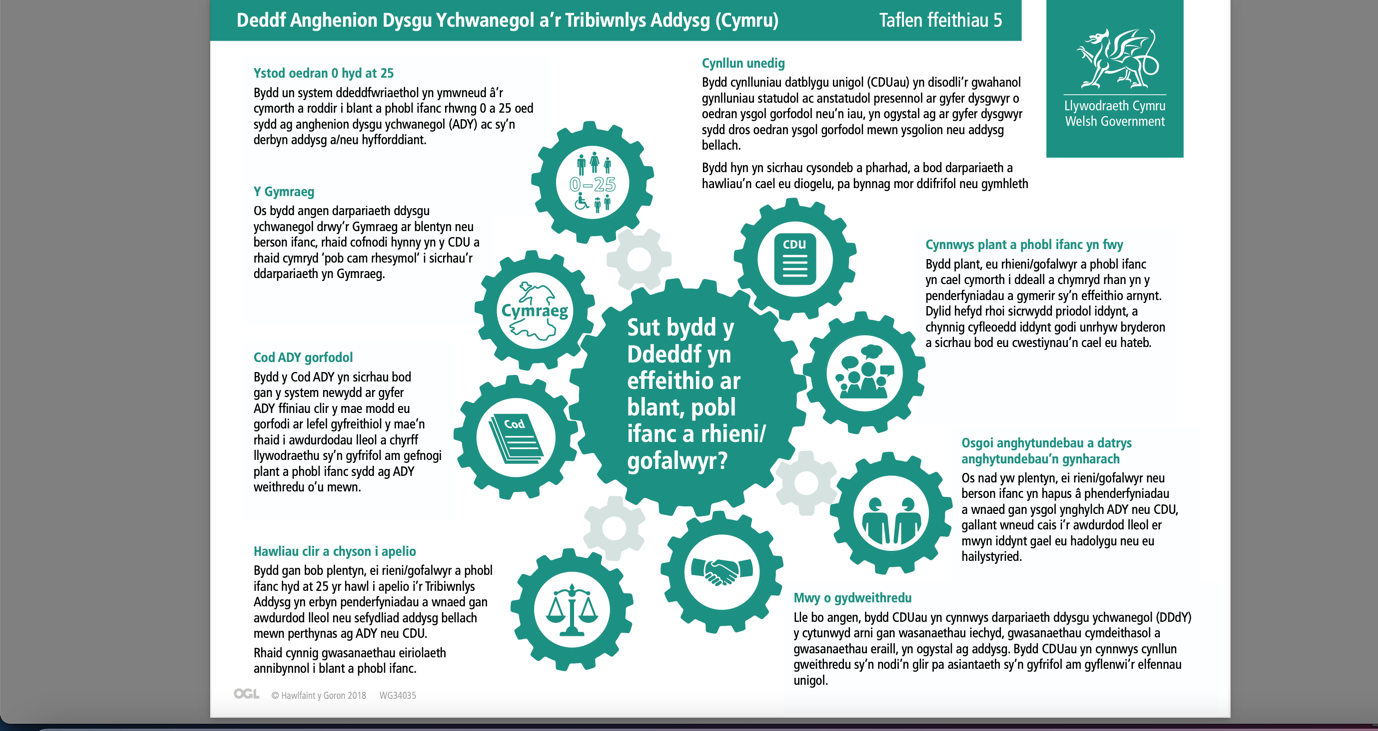 Dyddiad y mabwysiadwyd y polisi gan y Corff Llywodraethu Dyddiad adolygu’r polisi:Enw’r ysgolYsgol Calon CymruYsgol Calon CymruCyfeiriadCampws Llandrindod Ffordd y Dyffryn,Llandrindod.Powys.LD1 6AWCampws LlanfairFfordd y Coleg,Llanfair-ym-Muallt.Powys.LD2 3BWRhif ffôn01597 822 99201982 553 292Cyfeiriadau e-bost a’r we https://www.ysgolcalon.cymru/https://www.ysgolcalon.cymru/PennaethDr. Richard JonesDr. Richard JonesCADYMrs Victoria PhillipsMrs Victoria PhillipsCadeirydd y LlywodraethwyrMrs Sharon HammondMrs Sharon HammondLlywodraethwr Cyswllt ADYLlywodraethwr Cyswllt DiogeluAthro Dynodedig ar gyfer plant mewn gofal ac Arweinydd Diogelu PlantCampws Llandrindod Miss Rhiannon Rhys JonesCampws LlanfairMrs Laura Lewis